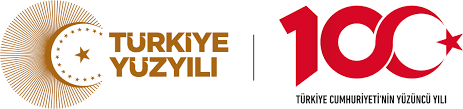 ÇEVRİMİÇİ ETKİNLİK KATILIMCI AÇIK RIZA BEYAN FORMUİşbu form, 6698 Sayılı Kişisel Verilerin Korunması Kanunu’nun 10. maddesinde düzenlenen Veri sorumlusunun aydınlatma yükümlülüğü hükümleri kapsamında veri sorumlusu sıfatıyla Konya Teknik Üniversitesi Rektörlüğü tarafından Tarafınıza sunulan Aydınlatma Metninin ardından Kişisel Verilerinizin yurt dışına aktarılması ile ilgili açık rıza tercihlerinizi almak için sunulmaktadır. Sizlere sunduğumuz işbu açık rıza formunda yer alan hususlarda Kişisel Verilerinizin işlenmesi ve aktarılması ile ilgili açık rıza tercihlerinizi belirtiniz.Çevrim içi etkinliklerimizin gerçekleştiği uzaktan görüşme platformu uygulaması, yurtdışı merkezli ve sunucuları yurt dışında bulunan bir uygulama olduğundan etkinliğe katılmanız halinde mikrofon ile kamera açmayı tercih etmeniz durumunda ses ve görüntü ile katılım sağlayacağınız için görsel ve işitsel kişisel verileriniz 6698 sayılı Kişisel Verilerin Korunması Kanunu’nun 9. maddesi uyarınca yurtdışına aktarılmış sayılmaktadır. Bu hususa ilişkin açık rızanız bulunuyorsa uzaktan görüşme platformuyla yaptığımız etkinliğe katılınız.Açık rızam yoktur.Açık rızam vardır.Fotoğraf ve video çekileceği ve bunların paylaşılacağı duyurulduğunda işaret ile, sözlü veya belirlenen başka bir yöntem ile açık rızanız olduğunu ifade etmeniz halinde görsel, işitsel kayıtlar şeklindeki kişisel verileriniz, açık rızanıza istinaden sosyal medyada yani basılı/görsel yayın organlarında, internet sitesinde herkese açık olarak paylaşılmaktadır. Bu hususa ilişkin açık rızanız bulunuyorsa uzaktan görüşme platformuyla yaptığımız etkinliğe katılınız.Açık rızam yoktur.Açık rızam vardır.ADI SOYADI : TARİH	:İMZA	: